                                                                                                                                                                                                       О Т К Р Ы Т О Е    А К Ц И О Н Е Р Н О Е     О Б Щ Е С Т В О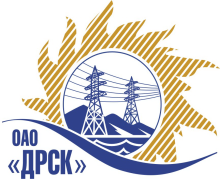 Открытое акционерное общество«Дальневосточная распределительная сетевая  компания»ПРОТОКОЛ О ЗАКРЫТИИ БЕЗ ПОДВЕДЕНИЯ ИТОГОВПРЕДМЕТ ЗАКУПКИ: право заключения Договора на выполнение работ: закупка 57 лот № 35 Выполнение мероприятий по технологическому присоединению заявителей к сетям 0,4/10 кВ на территории СП ЮЭС филиала "ПЭС" Партизанский район г. Партизанск, с. Сергеевка Лазовский район с. Киевка для нужд филиала ОАО «ДРСК» «Приморские электрические сети».Закупка проводится согласно ГКПЗ 2014г. года, раздела  2.1.1 «Услуги КС» № 57 лот 35 на основании указания ОАО «ДРСК» от  26.08.2014 г. № 221.Плановая стоимость закупки: 1 857 620,00 руб. без НДС.     ПРИСУТСТВОВАЛИ: постоянно действующая Закупочная комиссия 2-го уровня.ВОПРОСЫ, ВЫНОСИМЫЕ НА РАССМОТРЕНИЕ ЗАКУПОЧНОЙ КОМИССИИ: О признании открытого запроса предложений несостоявшимся. РАССМАТРИВАЕМЫЕ ДОКУМЕНТЫ:Протокол вскрытия конвертов от 02.09.2014г. № 560/УКС-В..ВОПРОС 1 «О закрытии закупочной процедуры без подведения итогов»ОТМЕТИЛИ:Так как только один участник сделал ставку на ЭТП, на основании п. 5 статьи 447 части первой Гражданского кодекса Российской Федерации предлагается признать закрытый запрос цен (ЭТП) несостоявшимся.РЕШИЛИ:Закрытый запрос цен (ЭТП) на право заключения договора на выполнение работ:  закупка 57 лот № 35 Выполнение мероприятий по технологическому присоединению заявителей к сетям 0,4/10 кВ на территории СП ЮЭС филиала "ПЭС" Партизанский район г. Партизанск, с. Сергеевка Лазовский район с. Киевка для нужд филиала ОАО «ДРСК» «Приморские электрические сети» признать несостоявшимся и провести повторно.ДАЛЬНЕВОСТОЧНАЯ РАСПРЕДЕЛИТЕЛЬНАЯ СЕТЕВАЯ КОМПАНИЯУл.Шевченко, 28,   г.Благовещенск,  675000,     РоссияТел: (4162) 397-359; Тел/факс (4162) 397-200, 397-436Телетайп    154147 «МАРС»;         E-mail: doc@drsk.ruОКПО 78900638,    ОГРН  1052800111308,   ИНН/КПП  2801108200/280150001№ 560/УКС-ВПг. Благовещенск                 .09.2014 г.